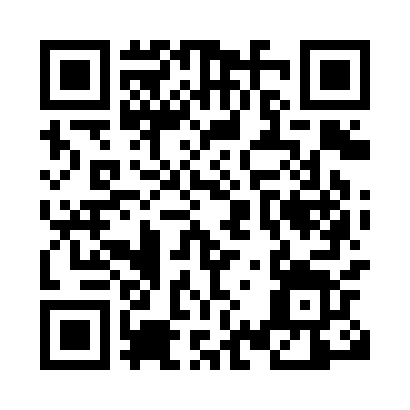 Prayer times for Oberweiler, GermanyWed 1 May 2024 - Fri 31 May 2024High Latitude Method: Angle Based RulePrayer Calculation Method: Muslim World LeagueAsar Calculation Method: ShafiPrayer times provided by https://www.salahtimes.comDateDayFajrSunriseDhuhrAsrMaghribIsha1Wed3:506:101:315:338:5411:042Thu3:466:081:315:338:5511:073Fri3:436:061:315:348:5711:094Sat3:406:041:315:358:5811:125Sun3:376:031:315:359:0011:156Mon3:346:011:315:369:0111:187Tue3:306:001:315:369:0311:218Wed3:275:581:315:379:0411:249Thu3:245:561:315:389:0611:2710Fri3:205:551:315:389:0711:3011Sat3:175:531:315:399:0911:3312Sun3:155:521:315:399:1011:3613Mon3:155:501:315:409:1211:3914Tue3:145:491:315:409:1311:3915Wed3:145:481:315:419:1411:4016Thu3:135:461:315:419:1611:4017Fri3:135:451:315:429:1711:4118Sat3:125:441:315:429:1811:4219Sun3:125:421:315:439:2011:4220Mon3:115:411:315:449:2111:4321Tue3:115:401:315:449:2211:4322Wed3:105:391:315:459:2411:4423Thu3:105:381:315:459:2511:4524Fri3:095:371:315:469:2611:4525Sat3:095:361:315:469:2711:4626Sun3:095:351:315:469:2911:4627Mon3:085:341:315:479:3011:4728Tue3:085:331:325:479:3111:4729Wed3:085:321:325:489:3211:4830Thu3:085:311:325:489:3311:4931Fri3:075:301:325:499:3411:49